PENGARUH METODE PEMBELAJARAN PEER TUTORING TERHADAP HASIL BELAJAR MATEMATIKA MATERI POKOK TRIGONOMETRI SISWA KELAS – X  SMA NEGERI I REJOTANGAN SEMESTER GENAPTAHUN PELAJARAN 2010/2011SKRIPSI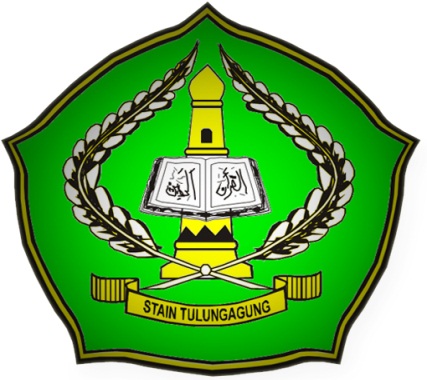 Oleh HARIRATUZ ZULFANIM. 3214073029PROGRAM STUDI PENDIDIKAN MATEMATIKAJURUSAN TARBIYAHSEKOLAH TINGGI AGAMA ISLAM NEGERI (STAIN) TULUNGAGUNG2011